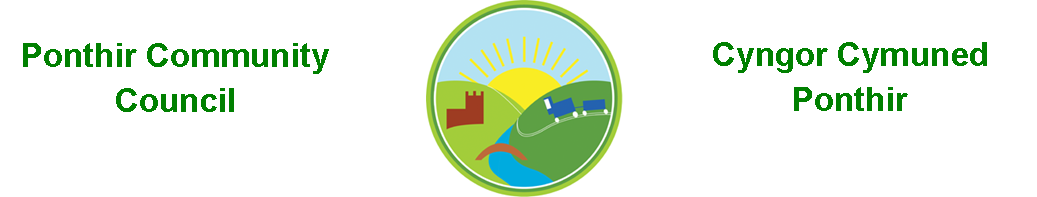 4th September 2019Dear Councillor,You are summoned to attend the Monthly Meeting on Monday 9th September 2019 at 7.00pm and held at Ponthir District Sports Club.Press and public welcome.Mrs. Karen KerslakeClerkAgendaPresentApologiesDeclarations of InterestTo receive a police report.To consider matters raised by the members of the public present (N.B. Such matters will be reported upon by the Clerk at the next meeting, where appropriate) To approve the minutes of the Monthly Meeting held on 8th July 2019.  Matters arising from the Monthly Meeting held on 8th July 2019.Finance and AccountsBalance of Direct Plus Account as at 31st August 2019 = £ 25,241.76Financial reconciliations deferred until next due at 14th October meeting.To Approve Cheques Already PaidTCBC Payroll Processing Services £66Internal Audit Services £100To Note Standing Order/Direct Debit PaymentsClerk’s Salary (20th August & 20th September)SWALEC (Telephone Kiosk, Tram Lane) = £7.88To approve signatories for the Council’s bank account and to change the correspondence address.To approve the ordering of a procurement card for the clerkAuditTo note any content returned by auditors.  Certificate of Compliance received. To review Community Council’s diary procedures for September/October 2019.To Receive Reports /UpdatesPlanningLinwood –  Notice of dismissal on appeal Ref 18/P/0763/FULPDSA - New cricket nets practice area place a steel container on thesite of the existing nets to store building materials andequipment clad with softwood T&G painted white. Ref 19/P/0479/FULByways – Creation of new vehicular access onto Caerleon Road  Ref SHEN/19/P/0488/HHConsultationsTo Note Correspondence Received Notice of meeting – Ethics and Standards Committee TCBCMinutes of last meeting – LVAAgenda and minutes – Local Council PartnershipNotice of meeting – Planning Committee TCBCNotice of next Armed Forces Covenant Meeting TCBCOVW – Gwent Valleys Regional Committee – Minutes July 2019Valleys Taskforce – Our Valleys, our communities, our stations – consultation datesBuilding a Healthier Gwent – Sessions for Veterans – 10 year plan OVW Training Programme – 2019OVW Code of Conduct Training – Undy – 3/9/2019 TVA – Notification of Youth Led Grants/Sports WalesOVW News BulletinABUHB – Local Health News – August 2019TCBC Bulletin – Water Fern in Afon Llwyd – Water Weevils Released TCBC Enforcement Service – what can be dealt withHave your say – TCBC Social Care – Loneliness in ElderlyHate crime – grant available to promote cohesionAgenda notification – TCBC CabinetBank statements June/JulyAutumn Clean – Cllr R Seabourne, TCBCPSB Future Risks – WorkshopSports Funding Workshops – TVAAsset log confirmation - TVATo confirm the date of the next Meeting of the Council will be Monday October 14th 2019 at 7pm at Ponthir District Sports Club.This document is available on our website www.ponthircommunitycouncil.gov.uk A copy of this document could be made available in Welsh. Please contact us on the telephone number or e-mail below.Mae dogfen yma yn ar gael mewn gwefan ni www.ponthircommunitycouncil.gov.uk Mae copi or ddogfen hon ar gael yn Gymraeg. Cysylltwch a ni ar y rhif ffôn neu drwy e-bost isod.Telephone/ Ffôn: 07971948351  E-Mail/ E-bost: clerk@ponthircommunitycouncil.gov.uk